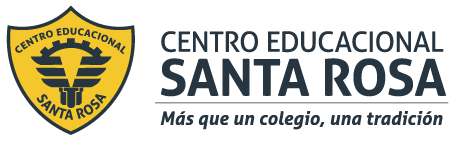 DIRECCIÓN ACADÉMICADEPARTAMENTO DE ELECTRÓNICARespeto – Responsabilidad – Resiliencia – Tolerancia 
 La siguiente guía debes imprimirla  o copiarla,  para desarrollarla y pegarla en el  cuaderno respectivo del módulo de especialidad: 1.- Generador de AudioCircuito Esquemático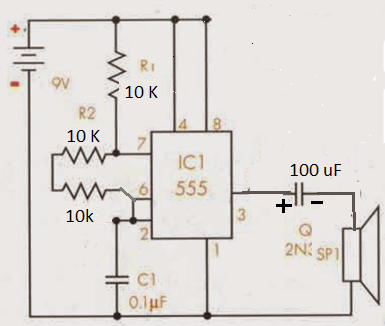 Representación Real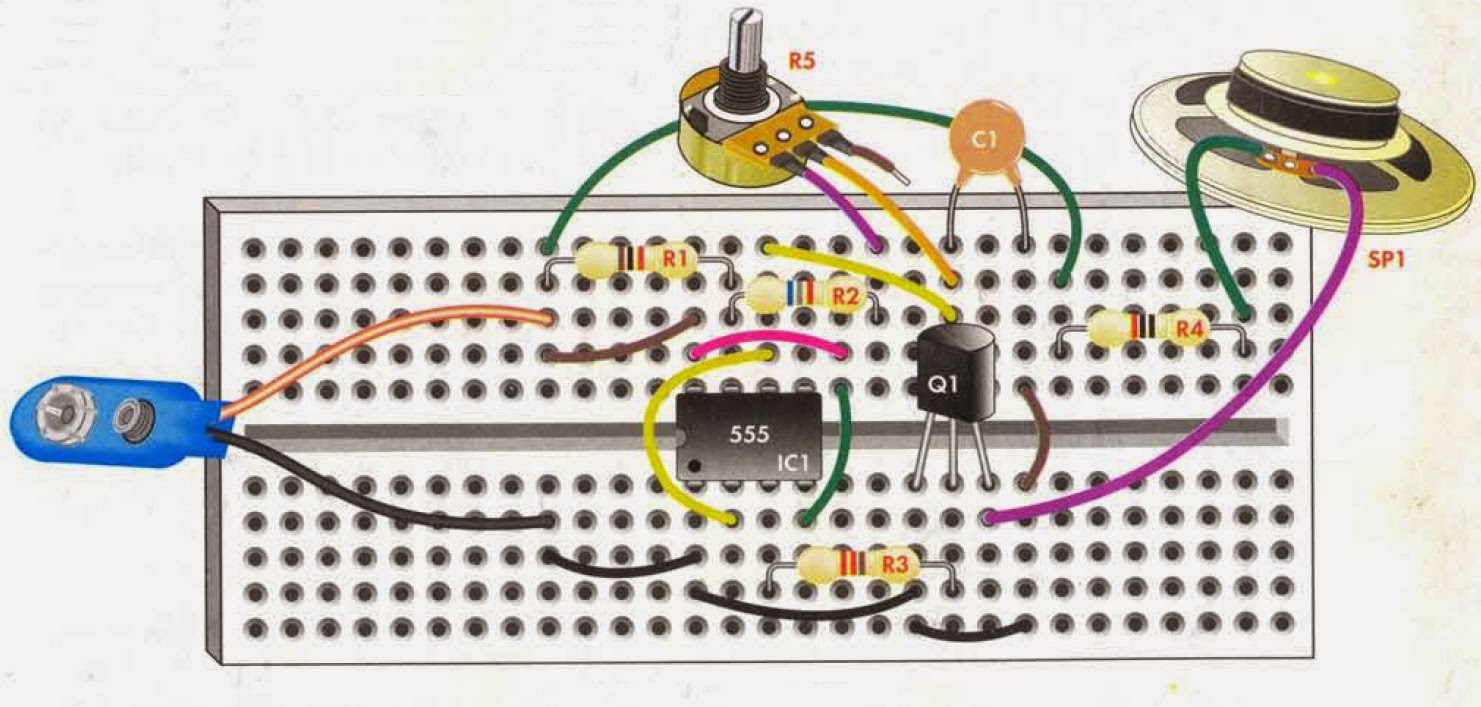 Elementos  UtilizadosProtoboard         El protoboard es una herramienta casi indispensable para realizar pequeños proyectos electrónicos informales. La forma en la que el protoboard funciona es muy sencilla y aunque existen de diferentes tamaños, todos funcionan de la misma manera.         El protoboard está compuesto por un arreglo de filas y columnas con pequeños orificios, y en los extremos superior e inferior hay dos filas paralelas las cuales normalmente son continuas  en algunos protoboard existe un canal que corta por la mitad estas filas.Fuente de Poder     La fuente de poder puede ser una batería  o pilas , que sean capas de entregar un voltaje continuo, mediante un puente lo conectaremos al protoboardParlante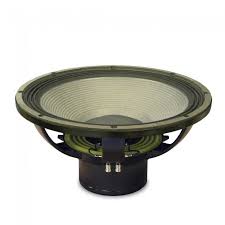      Parlante es un dispositivo electro acústico capaz de convertir la corriente eléctrica en ondas sonoras.       Son aparatos que se emplean para reproducir sonido. En una primera etapa, transforman las ondas eléctricas en energía mecánica; luego, dicha energía mecánica se convierte en ondas acústicas.     Para esta experiencia se necesita un parlante pequeño, lo pueden obtener de alguna radio o  aparato de audio que no ocupen. ActividadPasos a seguir para armar el proyecto1.- Ubicar el protoboard y los elementos a conectar      -   Batería      -   3 Resistencias de  10 KΩ      -   Alambres de conexión      -  Circuito Integrado 555     -   1 Condensador de 100 microfaradio     -   1 Condensador cerámico de 0,1 uF           -   1 Parlante 3.-  Ubicar CI en el protoboard4.-  Conectar cada los elementos del circuito4.-  Conectar la fuente de poder5.-  Observar los resultados       En la próxima clase este circuito lo armaremos en forma práctica con los materiales entregados con el kits.Recuerda consultar al Profesor Marco Guzmán ó Profesor Oscar Conejero al correo electrónico electronicacestarosa@gmail.com si tienes algunas preguntas o dudas.